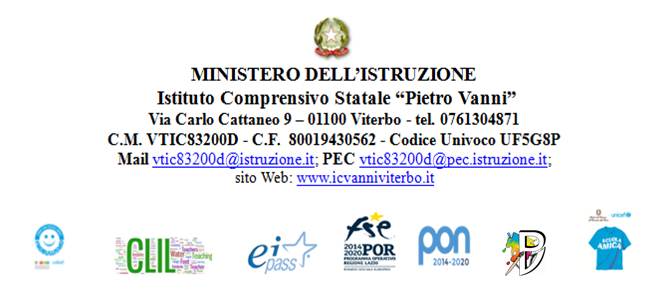 APPROVATO DAL CONSIGLIO DI ISTITUTO IL 10/09/2020Patto educativo di corresponsabilità Scuola - Alunno - Famiglia a. s. 2022/2023Scuola Primaria Plesso A. Volta Validità quinquennaleIntegrato ai sensi delle direttive ministeriali “Indicazioni ai fini della mitigazione delle infezioni da SarsCoV-2 in ambito scolastico” da compilare e consegnare alla scuola _____________________________________________Alunno/a _______________________________________________classe__________________D.P.R. 235 del 21/11/07- Regolamento recante modifiche ed integrazioni al decreto del Presidente della Repubblica 24 giugno 1998, n. 249, concernente lo Statuto delle Studentesse e degli Studenti della scuola secondaria."Art. 5-bis Patto educativo di corresponsabilità. - 1. Contestualmente all'iscrizione alla singola istituzione scolastica, è richiesta la sottoscrizione da parte dei genitori e degli studenti di un Patto educativo di corresponsabilità, finalizzato a definire in maniera dettagliata e condivisa diritti e doveri nel rapporto tra istituzione scolastica autonoma, studenti e famiglie.”La Scuola di primo grado “P. Vanni” di Viterbo, in piena condivisione con il comma 2 dell’art. 1 dello Statuto delle Studentesse e degli Studenti, propone il presente patto formativo che è uno strumento finalizzato a rende- re espliciti i comportamenti di tutti i protagonisti della scuola, dagli alunni ai docenti, dal personale ATA ai col- laboratori e alle famiglie.Esso comporta da parte dei contraenti un impegno di corresponsabilità finalizzato alla realizzazione dell’obiettivo comune di accrescere l’efficacia e la fruibilità dell’insegnamento, per un’armonica e proficua formazione e crescita dell’alunno.Il rispetto di tale patto rappresenta un punto importante per costruire un rapporto di fiducia reciproca e consentire di innalzare la qualità dell’Offerta formativa e guidare gli alunni al successo scolastico.PATTO EDUCATIVO DI CORRESPONSABILITÀLa scuola si impegna a:creare un clima educativo di serenità e cooperazione, che favorisca la crescita responsabile delle bambine e dei bambini della scuola dell’infanzia e delle alunne e degli alunni della scuola primaria e secondaria di primo grado, che educhi al rispetto delle differenze ed inclinazioni individuali, prevenendo situazioni di disagio, di pregiudizio e di emarginazione;offrire agli alunni, tramite i suoi operatori, modelli di comportamento corretto, rispettoso delle regole, tollerante, responsabile e disponibile al dialogo ed al confronto;realizzare curricoli disciplinari attenti allo sviluppo delle competenze, nella consapevolezza di appartenere ad una dimensione europea, secondo l’organizzazione didattico-metodologica prevista nel Piano triennale dell’offerta formativa;garantire una valutazione trasparente, esplicitando i criteri di valutazione adottati e in generale relativi ai livelli di apprendimento raggiunti;favorire l’acquisizione dell’uso consapevole delle tecnologie digitali;informare con regolarità le famiglie riguardo alla situazione scolastica dei figli, in merito alla frequenza, ai risultati conseguiti, alle difficoltà emerse, ai progressi registrati nelle varie discipline ove presenti, agli aspetti inerenti il comportamento;favorire un rapporto collaborativo con le famiglie, anche attraverso la cura dei diversi canali di comunicazione;garantire un ambiente salubre e sicuro;offrire attrezzature e sussidi didattico-tecnologici adeguati, nei limiti delle risorse disponibili;prevenire, vigilare e intervenire tempestivamente nel caso di episodi di bullismo, cyberbullismo, vandalismo e inosservanza degli altri divieti;raccogliere e dare risposta a pareri e suggerimenti da parte delle famiglie.Indicazioni ai fini della mitigazione delle infezioni da SarsCoV-2 in ambito scolastico realizzare gli interventi di carattere organizzativo, nei limiti delle proprie competenze e con le risorse a disposizione, nel rispetto della normativa vigente e delle linee guida emanate dalle autorità competenti;mettere in atto tutte le migliori soluzioni didattiche e organizzative per garantire il servizio scolastico;La famiglia si impegna a:trasmettere ai propri figli il principio che la scuola è di fondamentale importanza per la loro crescita, nel rispetto dei valori condivisi;considerare la collaborazione con la scuola un valore fondamentale per la qualità dell’esperienza formativa dei propri figli;rispettare il ruolo dei docenti, riconoscendo loro competenza e autorevolezza;prevenire e segnalare situazioni critiche, fenomeni di bullismo e cyberbullismo o vandalismo di cui dovessero venire a conoscenza;adottare uno stile di vita rispettoso delle regole di civile convivenza e della dignità e dell’integrità delle persone, nel riconoscimento della parità di genere e delle differenze di cultura e religione che orienti i bambini e i ragazzi verso comportamenti socialmente accettabili e condivisibili;mantenere aperta la comunicazione con i docenti e con la scuola attraverso la costante consultazione del registro elettronico e la lettura del diario, firmando tempestivamente gli avvisi e partecipando ai colloqui scuola-famiglia;sostenere i propri figli nel lavoro a scuola e a casa e assicurare rigorosamente la frequenza e la puntualità alle lezioni, limitando le uscite anticipate e gli ingressi posticipati a casi eccezionali;partecipare ai momenti di incontro e confronto con la scuola (consigli di classe, interclasse, intersezioni, riunioni...etc);conoscere il Regolamento di Istituto e rispettarne le regole per il buon funzionamento della scuola;rispettare rigorosamente gli orari di ingresso/uscita per far sì che gli alunni siano puntuali alle lezioni, limitando le uscite anticipate e gli ingressi posticipati a casi eccezionali;presentare e discutere con i propri figli il patto educativo di corresponsabilità;evitare ogni tipo di assembramento negli spazi comuni interni ed esterni agli edifici scolastici;fornire al proprio figlio la merenda e una borraccia d’acqua identificabile con nome e cognome;non introdurre in nessun caso materiale dall’esterno, art.21 c.5 del Regolamento di Istituto.Indicazioni ai fini della mitigazione delle infezioni da SarsCoV-2 in ambito scolastico prendere visione della documentazione relativa alle misure di prevenzione e mitigazione della diffusione del SARS-CoV-2 pubblicata dall’Istituto, informarsi costantemente sulle iniziative intraprese dalla scuola in materia attraverso i canali ufficiali (Sito Web – Registro elettronico) e seguirne le indicazioni.monitorare lo stato di salute del proprio figlio (controllo della temperatura corporea del bambino/studente) e nel caso di sintomatologia respiratoria o febbre tenerlo a casa e informare immediatamente il proprio medico di famiglia o il pediatra, seguendone le indicazioni e le disposizioni;informare tempestivamente la scuola nel caso in cui l’alunno risulti positivo al COVID-19, presso il proprio domicilio;fornire i dispositivi di protezione previsti dalla normativa tra le misure di prevenzione dell’epidemia (ad es. mascherina/e, bustina trasparente per riporre la mascherina garantendone la corretta igiene, gel disinfettante, fazzoletti monouso ecc.) in caso di rinorrea (raffreddore) fino a risoluzione dei sintomi recarsi immediatamente a scuola per prelevare il proprio figlio, a seguito di comunicazione della scuola stessa, in caso di manifestazione improvvisa di sintomatologia riferibile a COVID-19 (Sintomi respiratori acuti -tosse e/o raffreddore- con difficoltà respiratoria, vomito, diarrea, perdita del gusto e dell’olfatto, cefalea intensa, febbre), garantendo la costante reperibilità di un familiare o di un delegato, durante l’orario scolastico;utilizzare la modalità digitale nel rapporto con la scuola: segreteria, dirigenza e docenti;La bambina/il bambino e l’alunna/l’alunno, compatibilmente con la propria età si impegna a:considerare il diritto allo studio e la scuola come un’opportunità per realizzare il personale progetto di vita, uno strumento di inclusione, un valore aggiunto per la conoscenza di sé e dell’altro;rispettare sé stesso/a, il Dirigente, i docenti, il personale ausiliario, tecnico e amministrativo e i compagni osservando le regole della convivenza nel gruppo;essere leale e solidale con i compagni;svolgere regolarmente e con lealtà il lavoro assegnato a scuola e a casa;prevenire e segnalare situazioni critiche, fenomeni di bullismo e cyberbullismo, di vandalismo di cui viene a conoscenza;conoscere e rispettare rigorosamente il Regolamento di Istituto e dare valore e significato ai propri comportamenti corretti, civili e educati;utilizzare consapevolmente e correttamente i dispositivi digitali, se autorizzati dal docente a fini didattici, nel rispetto della privacy e della dignità propria e altrui;prestare attenzione alle lezioni, evitando comportamenti che possano pregiudicare il regolare svolgimento delle attività didattiche;rispettare i locali e gli arredi scolastici e collaborare con la scuola per mantenere un ambiente di lavoro pulito e ordinato;rispettare l’igiene personale e indossare abiti consoni al contesto scolastico;usare un linguaggio adeguato e mai scurrile;avere a disposizione il materiale di lavoro richiesto dall’orario delle lezioni tenendolo con cura;utilizzare dispositivi digitali nel massimo rispetto di sé stessi e degli altri, come occasioni di crescita e apprendimento e mai di sopruso o prevaricazione.Indicazioni ai fini della mitigazione delle infezioni da SarsCoV-2 in ambito scolastico A.S. 2022 -2023:prendere visione, rispettare puntualmente e promuovere il rispetto tra le compagne e i compagni di scuola di tutte le norme previste dalla documentazione di Istituto relativa alle misure di prevenzione e mitigazione delle infezioni;avvisare tempestivamente i docenti in caso di insorgenza durante l’orario scolastico di sintomi riferibili al COVID-19, per permettere l’attuazione del protocollo di sicurezza e scongiurare il pericolo di contagio diffuso;AUTORIZZAZIONE A FOTO, RIPRESE VIDEO E COLLABORAZIONE CON LA ASLIo sottoscritto/a…	  e Io sottoscritto/a……………………………… , firmando la presente sezione, dichiaro di essere a conoscenza che:nell’ambito delle attività didattiche possono essere effettuate riprese foto o video degli alunnila scuola può collaborare con la ASL di Viterbo o altre strutture sanitarie autorizzate al fine di promuovere la salute o prevenire patologie negli alunni;conseguentemente: (barrare la voce che interessa) [   ] autorizzo   [   ] non autorizzo la partecipazione dell’alunno/a…	a riprese video ofoto [   ] autorizzo   [   ] non autorizzo la partecipazione dell’alunno/a	a iniziative straordinarie a carattere sanitario        Firma dei genitori/tutori/esercenti la responsabilità genitoriale .....................................................................................………………………………………………………..PATTO DI CORRESPONSABILITA’ PER L’USO DI INTERNET A SCUOLA(autorizzazione dei Genitori all’uso di Internet e contenuti multimediali ai fini didattici per studenti under 16, come previsto dal nuovo Codice per la Privacy Europeo)Non è consentito l’uso di internet per motivi personali;Non è consentito l’accesso a siti inappropriati e lo scaricamento (download) di soft- ware e di file non necessari all’attività didattica–formativa;Non è possibile accedere a flussi in streaming audio/video da internet per attività non Istituzionali;Dato che ogni operazione eseguita su di un computer lascia una traccia scritta sul disco rigido, analizzabile da personale competente, qualsiasi abuso potrà essere controllato e saranno assunti i provvedimenti più idonei nei confronti di coloro che se ne saranno resi responsabili;L'invio e la ricezione di allegati è soggetto al permesso dell'insegnante;Non è prevista la possibilità di crearsi account personali e scaricare la propria posta sui computer della scuola;Ogni alunno deve mantenere il pc, eventualmente assegnatogli nell’aula di informatica ad inizio anno, in perfetto stato, senza cancellare o alterare file e cartelle preesistenti.FIRMA  dei genitori/tutori/esercenti la responsabilità genitoriale________________________________________________	________________________________________________DELEGA PER L’USCITA ANTICIPATA DEGLI ALUNNII SOTTOSCRITTI	GENITORI/TUTORI/ESERCENTI LA RESPONSABILITÀ  GENITORIALE DELL’ALUNNA/O ………………………………………………………………………………………………………..ISCRITTA/O ALLA CLASSE………………………………………………………………………..in parola, firmando la presente dichiarazione, Si impegnano a prendere periodicamente visione degli orari delle lezioni praticati in questa scuola e, conformemente con le vigenti disposizioni in materia di vigilanza sui minori, ad assumere direttamente, o tramite persona da noi delegata, la vigilanza sulla/o alunna/o sopra indicata/o, in caso di uscita anticipata. (NON PIÙ DI 4 PERSONE)Dichiaro, in caso di impossibilità, di delegare ad assumere la vigilanza dell’alunno/a le seguenti persone:COMPILARE IN STAMPATELLOSi ricorda che le deleghe hanno validità quinquennale (Scuola Primaria) ma possono essere modificate  ogni anno scolasticoIl modulo deve essere firmato da entrambi i genitoriDATA                                                                        FIRMA  dei genitori/tutori/esercenti la responsabilità genitoriale                                                                _____________________________________________	                                                                                                                         ______________________________________________                       cognome nome delegatodata di nascitan. documento identità